９．会場略図　新潟県看護研修センター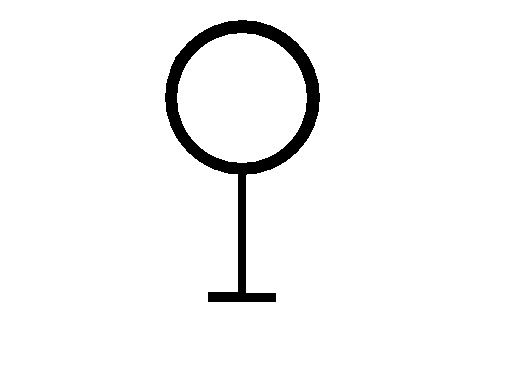 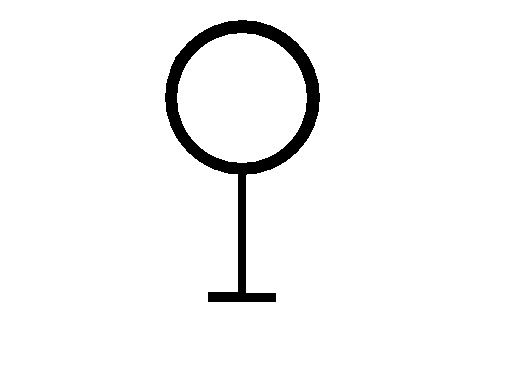 ※　JR：新潟駅より越後線で白山駅下車　南口出てすぐ組織的役割遂行能力を高める研修　開催要項はじめての教育委員組織的役割遂行能力を高める研修　開催要項はじめての教育委員１．ねらい・自施設の教育担当者(教育委員)に必要な基礎知識及び役割りについて理解する。２．主　催公益社団法人　新潟県看護協会３．日　時2019年 6月14日(金）　10：00～16：00４．会　場新潟県看護研修センター〒951-8133　新潟市中央区川岸町2丁目11TEL　025-265-1225５．対　象・2019年度、はじめて所属施設の教育担当者(教育委員)となったもの・2018年度、施設の教育担当者となったもの保健師・助産師・看護師　　80名６．内　容講義・継続教育とは・組織の教育理念及び継続教育を提供する意義・教育委員の選出基準・教育3観について・ロールモデル・教育の効果を測定する指標・教育研修企画の立て方演習（ＧＷ）・明日から実践できる教育計画講師関井　愛紀子　河渡病院 看護部長７．日　程　 9:20～ 9:50　　受付　 9:50～10:00　　オリエンテーション　10:00～12:30　　講義　12:30～13:30　　休憩　13:30～14:30　　講義　14:30～16:00　　演習　ＧＷ　発表　コメント８．受講料会員　3,000円　　非会員　6,000円